 								        Αθήνα, 7.2.2022Προς τους							         ΑΠ: 11688Προέδρους των Ιατρικών Συλλόγωντης Χώρας		Κυρία/ε Πρόεδρε,Σας διαβιβάζουμε έγγραφο του Εθνικού Οργανισμού Παροχής Υπηρεσιών Υγείας, Γενική Δ/νση Οργάνωσης & Σχεδιασμού Αγοράς Υπηρεσιών Υγείας, Δ/νση Φαρμάκου, Τμήμα Σχεδιασμού Παρακολούθησης Χορήγησης Θεραπευτικών Μέσων και Αξιοποίησης Ελέγχων, με αριθμ.πρωτ. ΔΒ4Γ/Γ55/2/οικ.1372/18.1.2022, (ΑΠ ΠΙΣ: 11687/7.2.2022), με θέμα: «Απαλλαγή πρώην Δικαιούχων Ε.Κ.Α.Σ. από τη Συμμετοχή στη φαρμακευτικής Δαπάνη-Τροποποίηση της παρ. 1 άρθρου δευτέρου Νν.4655/2020»,  με τη παράκληση όπως ενημερώσετε τα μέλη περιοχής ευθύνης του Συλλόγου σας.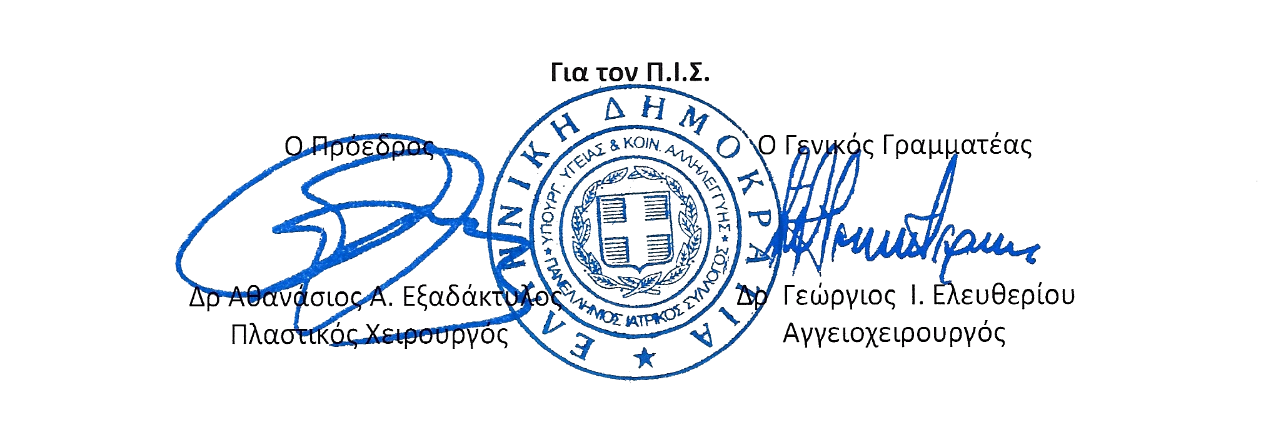 